I give the 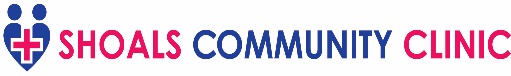 Permission to use photographs and videos of me taken during:Shoals Walk Across Alabama Virtual EventMarch 1, 2021 – May 7, 2021In publications and publicity and social media.Name:  ______________________________________________________________________			First			MI			LastSignature: ____________________________________________________________________________Date:  ____________________________________________________________________________     